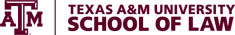 515 Commerce StreetFort Worth, Texas 76102817-212-4050817-212-4059 faxlaw.tamu.eduEmployer Registration for Fall 2017 On-Campus Interviews and Resume CollectionPlease complete and return this registration form to the Office of Career Services by mail, e-mail or by fax to 817-212-4059.  If you have questions, call Courtney Key, Assistant Director for Career Services, at 817-212-4050, or email at ckey@law.tamu.edu. You may also register online at: https://law-tamu.12twenty.com/hire. Once you receive your username and password, you can log in and use the "OCI" tab to choose OCI dates, enter hiring criteria, and request documents from students.  You can view requested documents through the REVS system after the student bidding period has ended. 1.	Name of Employer: ______________________________________________________Address: _______________________________________________________________Primary Contact in Office:  _________________________________________________Telephone: _____________________________________________________________Email: _________________________________________________________________Website: _______________________________________________________________2.	Title of position:  _________________________________________________________Description of the position: ______________________________________________________________________________________________________________________________________________	_______________________________________________________________________.Class years eligible for interview:  3L ____	2L ____		Indicate the criteria for the students you would like to interview:6.	Please select one:	Our firm/organization will be coming on-campus to interview students. ______	Our firm/organization will not be coming on campus; instead, we will collect resumes and 	other 	materials through your office and contact students for interviews directly. ______7.	Length of interview if coming on campus:   20 minutes __  30 minutes __  Other (____minutes)8.	Which of the following items would you like the students to provide?	Resume ____			Writing Sample ____Transcript ____			References ____		Cover Letter ____		Application Form  (please attach or provide link)____			Application materials will be sent as a .pdf file via email unless otherwise requested.9.	Names of the interviewers (if known): _____________________________________.10.        Please list the date(s) you are interested in coming on campus to interview.  Fall OCI begins Aug. 7 and ends Nov. 1. ______________________________________NOTICE TO PRIVATE SECTOR EMPLOYERS SEEKING UNPAID INTERNSThe law school does not post unpaid internships from for-profit employers.  Should you wish to participate in the externship program, in which students can work for class credit, please contact Cecily Becker, Director of Externships, at cbecker@law.tamu.edu.  For  more information on issues pertaining to unpaid internships and for-profit employers, please see the U.S. Department of Labor guidelines for employers in the private sector providing unpaid internships to assist them in determining whether the internships meet Fair Labor Standards Act requirements at http://www.dol.gov/whd/regs/compliance/whdfs71.htm, and the DOL advisory letter to the ABA at http://www.americanbar.org/news/abanews/aba-news-archives/2013/09/statement_of_jamesr.html.  EQUAL OPPORTUNITY OBLIGATION FOR EMPLOYERS USING LAW SCHOOL FACILITIESTexas A&M University provides equal opportunity to all employees, students, applicants for employment or admission, and the public regardless of race, color, sex, religion, national origin, age, disability, genetic information, veteran status, sexual orientation, gender identity, or gender expression.  Texas A&M University will promptly investigate all complaints of illegal discrimination, sexual harassment, and related retaliation in accordance with applicable federal and state laws.  Employers who use campus facilities, post jobs on the law school job bank, participate in on-campus interviews or resume collections, must comply with this notice of nondiscrimination in regard to hiring, promotion, retention and conditions of employment.  Students may file complaints against an employer who asks discriminatory questions in any program or activity sponsored or conducted at the law school. The employer agrees, as a condition of participating in On-Campus Interviews and Resume Collections, to abide by the law school’s notice of nondiscrimination.  __________________________________________Signature of Employer or Employer’s Representative  CriteriaRequired PreferredRank in Class (indicate percentage)GPALaw Review/Law Journal membershipMoot CourtMock TrialSpecific Undergraduate Degree (ex. Electrical Engineering)Foreign Language (indicate language)